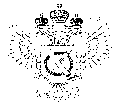 «Федеральная кадастровая палата Федеральной службы государственной регистрации, кадастра и картографии» по Ханты-Мансийскому автономному округу – Югре(Филиал ФГБУ «ФКП Росреестра»по Ханты-Мансийскому автономному округу – Югре)г.Ханты-Мансийск,							                                                                                        Техник отдела                       контроля и анализа деятельностиул. Мира, 27						                                                                                                            Хлызова В.Е. 
                                                                                                                                                                                                                                    8(3467)300-444, 
                                                                                                                                                                                                                 e-mail: Press@86.kadastr.ru
Пресс-релиз20.01.2017Ведомственный центр телефонного обслуживания: удобно и оперативноВ целях оперативного консультирования граждан о государственных услугах, предоставляемых Росреестром, создан Ведомственный центр телефонного обслуживания (ВЦТО), операторы которого успешно обслуживают 85 регионов страны. Сотрудниками ВЦТО осуществляется не только предоставление справочной информации, необходимой для подачи обращений, сведений о местах расположения и режиме работы пунктов приема и выдачи документов, но и осуществляется предварительная запись на прием и информирование о статусе обращений. В любое время суток через ВЦТО вы можете получить информацию о видах госуслуг, о составе документов, также оператор сообщит размер госпошлины и банковские реквизиты для перечисления платежа, и расскажет, как вернуть излишне оплаченные деньги, поможет вам сформировать электронную заявку через портал Росреестра и узнать статус заявления, которое вы подали. Единый многоканальный номер горячей линии ВЦТО: 8-800-100-34-34 (звонок бесплатный). ____________________________________________________________________________________При использовании материала просим сообщить о дате и месте публикации на адрес электронной почты Press@86.kadastr.ru или по телефону 8(3467)300-444. Благодарим за сотрудничество.